Конспект  образовательной деятельности  с детьми дошкольного возраста с интеграцией образовательных областей  «Социально-коммуникативное развитие», «Познавательное развитие», «Речевое развитие», «Художественно-эстетическое» с применением ИКТТема: «Земля - Космическое чудо» Чуприна Н.Э.  воспитатель МАДОУ «Детский сад № 216» г. КраснодарПрограммные задачи: Расширить и углубить представления детей об окружающем мире, о Земле, о роли человека в экосистеме.Познакомить детей  с некоторыми астрономическими понятиями: Космос, Солнечная система, планета, звёзды, Земля.Предварительная работа: Беседы с детьми об их личном опыте. Образовательная деятельность в старшей группе по теме «Мы - земляне», рассматривание географического атласа «Мир и Человек», иллюстраций детской энциклопедии и серии книг по теме: «Космос» Материал:  атлас «Мир и человек»,  глобус, мультимедийная презентация «Земля – наш общий дом», научно-познавательная литература для детей, ИКТ: 1 С: образовательная коллекция «Скоро в школу! Учимся считать» (игра «Математический космодром»).                                                           Ход занятия1-ая часть: - Мои Знайки и Умейки, кто из вас хотел бы отправиться в необычное путешествие, в космический полёт?                                                                                                                                                                   - Попрошу всех участников полёта занять свои места. Наше путешествие  начинается с математического космодрома.Внимание! Для того, чтобы запустить наш космический корабль, необходимо выполнить задание. Готовы? 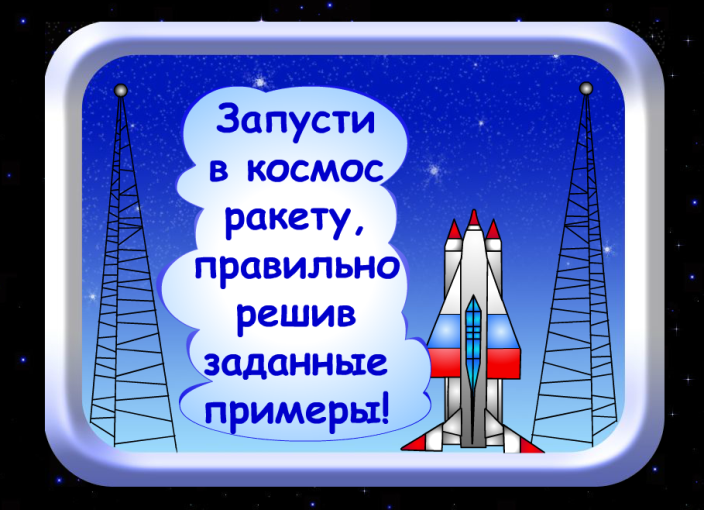 Молодцы! И так, до старта нашего космического корабля - десять секунд.                                Начинается отсчёт времени.                                                                                                                    Дети хором считают: десять, девять, восемь …… один.                                                                   Старт! Показ видеоролика 2-ая часть: 1. – Земля на которой мы с вами живем, имеет форму шара /показ глобуса/.  Как люди узнали, что Земля круглая? (Ответы  предположения детей) Молодцы!  Как много вы знаете, как интересно рассказываете!А хотите, я расскажу и покажу вам, как определить, что Земля круглая? Что Земля круглая,   заметить людям было трудно. Поэтому люди долгое время считали, что Земля плоская, а сверху  покрыта, как колпаком, небом. С большой высоты, из Космоса отчётливо видно, что Земля – шар  .  Давайте внимательно посмотрим на нашу Землю из Космоса.  Что мы видим? (Ответы детей). Правильно! Очень хорошо! Вот эти тёмные участки - вода, светлые- суша, самые светлые- облака. А знаете ли вы, чтоЗемля - единственная планета Солнечной системы, на которой есть и суша, и вода, и атмосфера, т.е. воздух. (Показ презентации)   2.  – Есть желающие продолжать полёт?                                                                                             - Единственная ли в Космосе наша планета Земля? /ответы детей/.- Земля - не единственное космическое тело, планета, которая находится в Космосе. Солнце - самая большая звезда. Вокруг него вращается девять планет, тысячи  мелких планет – астероидов и комет. Все эти небесные тела образуют Солнечную систему, в центре которой находится Солнце.                                                                                                  – Какие планеты вы знаете? /ответы детей/.                                                                                                   – Вот перед нами в космосе открылась картина Солнечной системы  Какая по счёту /считая от Солнца / наша планета Земля?  – А красная планета Марс?                                                                                                                                   – А кто знает, как называется эта интересная планета с кольцами? /показ/.. Это планета Сатурн.                                                                                                                                                           – А все ли планеты одинаковы по размеру?   Посмотрите на этот рисунок . Здесь нарисованы все планеты в сравнении с Солнцем. Видите, какая маленькая наша планета в сравнении с другими планетами.3. Однако наша Земля самая необыкновенная в нашей Солнечной системе.                                      – Может быть, вы подскажите, в чем необыкновенность Земли?  /ответы детей/.                 Молодцы, ребята! Конечно, Земля – это единственная планета, где есть жизнь. 4. Как можно назвать жителей Земли? /земляне/.                                                                                            – А жителей города? /горожане /.                                                                                                                                               -А людей, живущих в Краснодаре? /Краснодарцы /.3-я часть (заключительная): Предложить детям деятельность на выбор. 1 вариант:  загадки о небесных телах (совместная деятельность).                                                                                                2 вариант: рисование на тему «Космос», конструирование космической ракеты на интерактивной доске (самостоятельная деятельность).3 вариант: сюжетно-ролевая игра «Космонавты»